ПОЯСНИТЕЛЬНАЯ ЗАПИСКАк первой редакции проекта межгосударственного стандарта ГОСТ ISO-16532-2-201.. «Бумага и картон. Определение жиростойкости. Часть 2. Определение отталкивающей способности поверхности»1 ОСНОВАНИЕ ДЛЯ РАЗРАБОТКИРазработка проекта межгосударственного стандарта ГОСТ ISO-16532-2 «Бумага и картон. Определение жиростойкости. Часть 2. Определение отталкивающей способности поверхности» осуществляется в соответствии с программой национальной стандартизации на 2016 год (раздел – межгосударственная стандартизация). Шифр темы 1.6.157-2.005.162 ЦЕЛЬ И ЗАДАЧИ РАЗРАБОТКИ СТАНДАРТА Целью и задачей разработки межгосударственного стандарта ГОСТ      ISO-16532-2 «Бумага и картон. Определение жиростойкости. Часть 2. Определение отталкивающей способности поверхности» является приведение межгосударственных методов испытания в соответствие с международными методами.  Разработка межгосударственного стандарта идентичного международному стандарту ISO-16532-2 будет способствовать повышению степени соответствия производимой продукции ее функциональному назначению, устранению технических барьеров в торговле, содействию научно-технического и экономического сотрудничества, повышению конкурентоспособности отечественной продукции на мировом, региональном и внутреннем рынках.Межгосударственный стандарт разрабатывается на основе прямого применения международного стандарта ISO 16532-2:2007 и должен быть ему идентичен по техническому содержанию и структуре, но может включать в себя незначительные редакционные изменения.Требования разрабатываемого стандарта не должны нарушать положений, установленных нормативными правовыми актами Российской Федерации и международными договорами (соглашениями), участником которых является Российская Федерация.  3 КРАТКАЯ ХАРАКТЕРИСТИКА ОБЪЕКТА СТАНДАРТИЗАЦИИОбъектом стандартизации является метод определения жиростойкости путем определения отталкивающей способности поверхности бумаги или картона, которые предназначены для упаковывания пищевых жиросодержащих продуктов.  (КОД МКС 85.060).Этот метод в первую очередь предназначен для установления примерного уровня жиростойкости путем определения отталкивающей способности поверхности и/или капиллярных свойств бумаги или картона, пропитанных изнутри или по поверхности органофобными материалами, например, фторуглеродами.Данное испытание предназначено для определения степени проникновения жира через бумагу или картон, которые подпадают под международный стандарт ISO 16532-1.Стойкость бумаги и картона к проникновению жиров, масел и смазок имеет большое значение для определенных задач по упаковыванию, например, упаковыванию кормов домашних животных, пищевых продуктов для потребления человеком и других материалов. Упаковка должна не только обеспечить надежную защиту от проникновения жира, но также сохранить товар от образования неэстетичных жирных пятен на поверхностях упаковки                                                                                                         Жиростойкие виды бумаги с применением органофобных добавок в странах СНГ производятся в небольших объемах, в основном такие виды упаковочного материала закупаются за рубежом.Производителями жиростойких видов бумаги, произведенных без применения органофобных добавок и предназначенных для упаковывания жиросодержащей продукции в странах, на территории которых действуют межгосударственные стандарты, в настоящее время являются предприятия: ПАО «Троицкая бумажная фабрика» и ПАО «Сокольский ЦБК»Метод определения жиростойкости упаковочного материала путем определения отталкивающей способности его поверхности будет применяться для определения качества продукции как производителями упаковочных материалов на стадии их изготовления, так и многочисленными потребителями-переработчиками на стадии входного контроля. Это позволит идентифицировать результаты определения показателя жиростойкости производимых упаковочных материалов с показателями продукции европейских и других стран и предъявлять к ним единые требования, что положительно скажется на конкурентоспособности упаковочных материалов.4 ВЗАИМОСВЯЗЬ ПРОЕКТА СТАНДАРТА С ДРУГИМИ МЕЖГОСУДАРСТВЕННЫМИ И ЗАРУБЕЖНЫМИ СТАНДАРТАМИ4.1 В фонде библиотеки ФГУП «Стандартинформ» в настоящее время    имеются аутентичные переводы с английского языка на русский язык международного стандарта ISO 16532-2:2007«Бумага и картон. Определение жиростойкости. Часть 2. Определение отталкивающей способности поверхности», а также международных стандартов, на которые в нем даны нормативные ссылки. 4.2 В проекте межгосударственного стандарта в разделе «Нормативные ссылки», (в соответствии с требованиями ГОСТ 1.3-2014 Стандарты межгосударственные Правила разработки на основе международных и региональных стандартов), сохранены ссылки на международные стандарты, так как существуют межгосударственные стандарты, которые являются неэквивалентными или модифицированными по отношению к международным стандартам.Сведения о соответствии ссылочных международных стандартов межгосударственным стандартам, используемых в проекте идентичного стандарта, приведены в таблице 1. Таблица 1  СВЕДЕНИЯ О РАССЫЛКЕ НА ОТЗЫВУведомление о разработке проекта стандарта будет опубликовано в информационной системе общего пользования – на официальном сайте Федерального агентства по техническому регулированию и метрологии в сети Интернет.  Первая редакция проекта стандарта направлена в Федеральное агентство по техническому регулированию и метрологии, а также разослана производителям жиростойких видов бумаги (ПАО «Сокольский ЦБК», ПАО «Троицкая бумажная фабрика», ОАО «Неманский ЦБК») и их потребителям в количестве 15 - ти организаций. Полученные замечания и предложения будут представлены в «Сводке замечаний по первой редакции ГОСТ ISO-16532-2 «Бумага и картон. Определение жиростойкости. Часть 2. 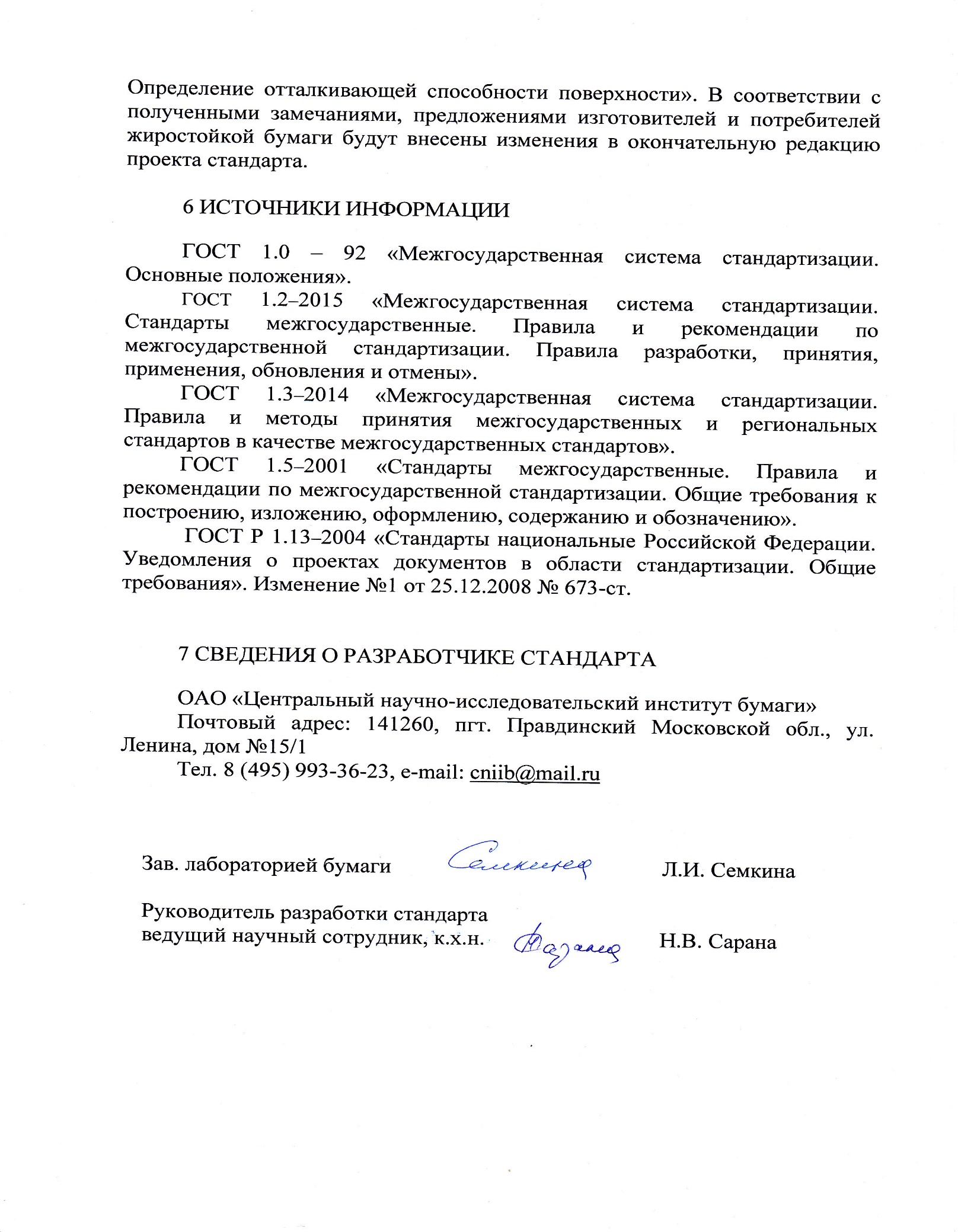 Обозначение и наименование международного стандартаСтепеньсоответствияОбозначение и наименование межгосударственного стандарта ИСО 186 Бумага и картон. Отбор проб  для определения среднего качества                                                                                                                                                                                                                                                                                                                                                                                                                                                                                                                                                                                                                                                                                                                                                      MOD(модифицированный)ГОСТ 8047-93          (ИСО 186-85)Бумага и Картон. Правила приемки. Отбор проб для определения среднего качества.ИСО187 Бумага, картон и целлюлоза. Стандартная атмосфера для кондиционирования и испытания и методика контроля за атмосферой и условиями кондиционирования образцовNEQ(неэквивалентный)ГОСТ 13523-78 Полуфабрикаты волокнистые, бумага и картон. Метод кондиционирования образцов